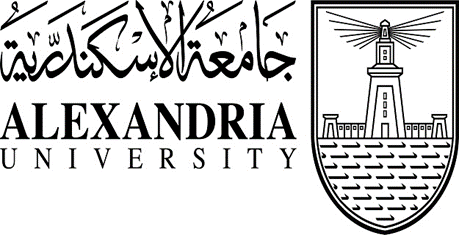 معمل مواد البناء
البدرومقسم علوم الموادمشرف المعمل: أ.د/ عصام الرافعى
                    أ.د/ رفيق عباسأجهزة المعمل:Ignition oven Centrifuge Spectrophotometer Mixing concrete Compression Concrete Test Compression Electrode Potentiometer Polymer homogenizer Universal testing machine المعمل المركزى) )القياسات التى تجرى بالمعمل:    اختبار الخواص الميكانيكية والكيميائية والطبيعية لمواد البناء (الاسمنت بأنواعه المختلفة – الرخام الصغيروالكبير بأنواعه – المياة – الخرسانة – الطوب – الاحجار). طبيعة الابحاث التى تجرى بالمعمل: Materials TestingMechanical properties of MaterialsRelaxation of MaterialsCement Manufacturing and its CompositionFiber Reinforced Polymer CompositesPerformance of Blast furnace Slag cementThermal Performance of Insulating MaterialsChemical mixtures for concreteCorrosion of Steel ReinforcementBuilding Materials, Testing and PropertiesMeasurements and InstrumentationMechanical properties of polymeric materialsMethods for materials selection